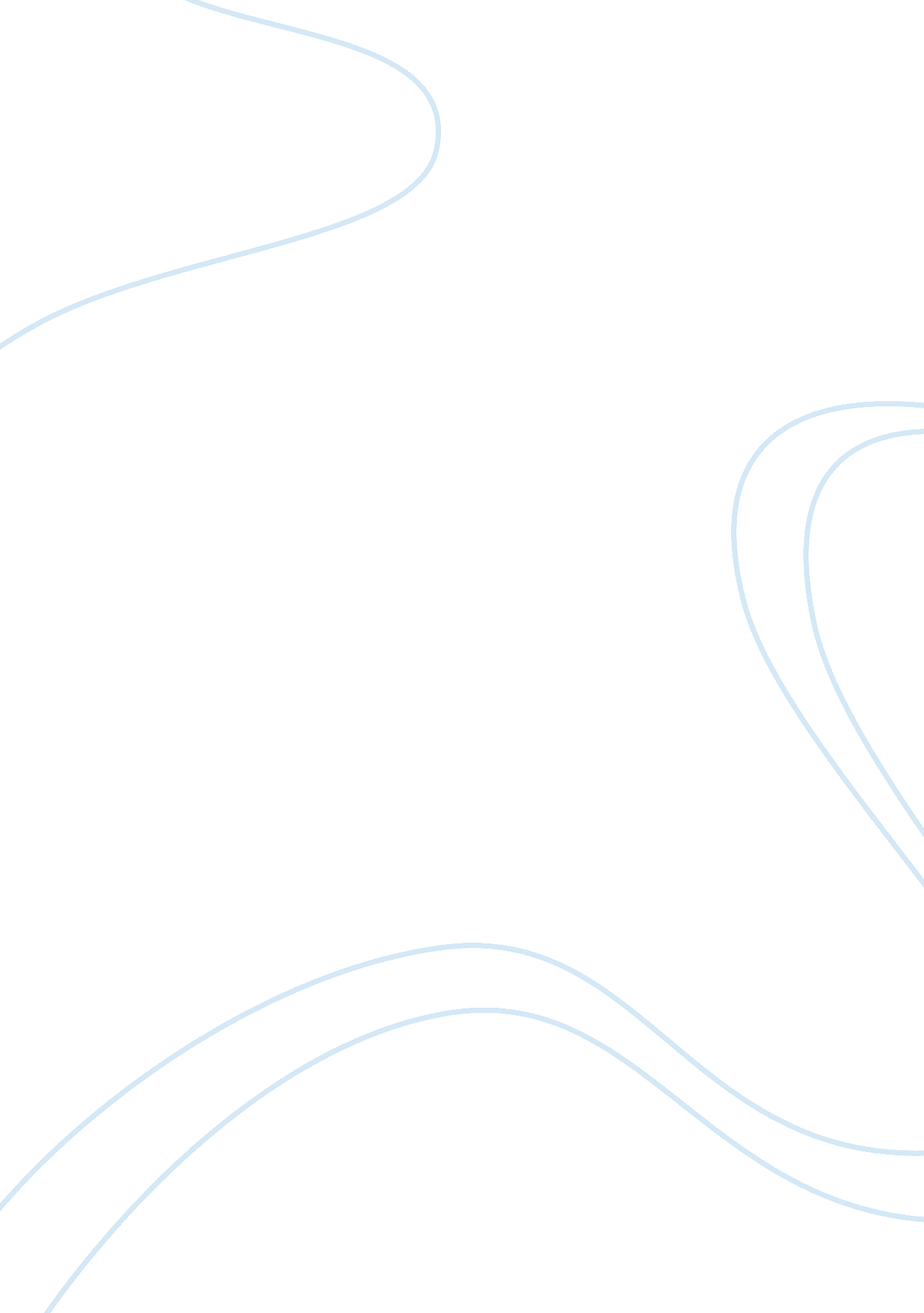 Directions: answer the following questions in one sentence, unless otherwise note...Science, Biology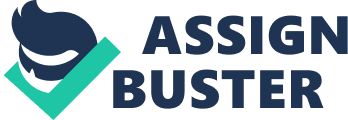 - Paris Is Burning is about the performance of gender. How is it about race? (3) 
The movie is also about racism, where the story’s protagonists are portrayed to be segregated based on their racial background by the fact of being African American and Latino. It also portrays gay and transgender communities to be prevalent in the two racial groups. 
- Paris Is Burning is about the performance of gender. How is it about class? (3) 
It portrays a cliché of African American and Latin transgender and gay community from a poor economic background and social class. It also portrays establishment of a new class of people who are rejected and marginalized by society for failure to conform to the societal expectations. Paris Is Burning is also about class by the fact that it seeks to present a chimerical “ cultural class” of people by re-circulating cultural codes of dominance prevalent with the transgender and gay communities. 
- Describe the general difference between “ essentialist” and “ constructed” as discourses? (4) 
Essentialists are individuals who recognize innate and essential biological differences between men and women. Such people are of the opinion that individual’s sex is the sex one was assigned at birth, and they are ardent critics of gays and transgender. “ Constructed” are individuals who support the social constructionism concepts, and the belief that humanbeings have the right to make choices concerning their life, most specifically concerning their sexual orientation. 
- What does the term die Verfremdungseffekt mean? (1) (Answer in one /word or phrase) Means an alienation or isolation effect - What does it mean to say that gender is a construct? (2) Its means that gender is based on people’s perception rather than their biological makeup. - What does it mean to say that gender is an essence? (2) 
It means that gender is based on an individual’s sexual orientation, and it defines whether one is a male or female (based on biological tenets). 
- What does it mean to say that race is a construct? (2) 
Its means that race is just a name given to identify people of a specific ethnic background, and it defines how people from a specific ethnic background are viewed by other groups or people in the society. 
- What does it mean to say that race is an essence? (2) 
Race is an essence for the reason that it defines a specific entity or group of people. It is also an essence by the virtue of the fact that it exhibits a set of attributes, which are vital for the group’s uniqueness and meaning. 
- Foucault argues for power as productive in lieu of _ C__ (1) (Circle the correct answer) 
- Oppressive power 
- Dominant power 
- Hegemonic power 
- Racial power 
- Sexist power 
- What does productive power mean? (2) 
It means a type of social power aimed at establishing a new concept or idea in the society. It also means the processes under which a dominant culture maintains their dominant position over others. 
- What are the five characteristics of productive power? (3) (Simply list the 5 terms/ideas) Productive power is characterized with:- - Dominance over others 
- Cultural imperialism 
- Ability to influence others socially , economically , and culturally 
- Ability to bring new ideas and concepts 
- They are non-excludable, and other people can benefit from its tenets even if they do not contribute to its conditions. 
- They are non-rival 